Образац 1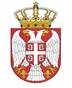 РЕПУБЛИКА СРБИЈАМИНИСТАРСТВО ПОЉОПРИВРЕДЕ, ШУМАРСТВА И ВОДОПРИВРЕДЕУПРАВА ЗА ШУМЕПРИЈАВА НА КОНКУРС ЗА КОРИСНИКЕ ЛОВИШТАЗА ВИДОВЕ РАДОВА ПОД РЕДНИМ БР. 1 ДО 3. ИЗ ТАЧКЕ I. КОНКУРСА ЗА РАСПОДЕЛУ СРЕДСТАВА БУЏЕТСКОГ ФОНДА ЗА РАЗВОЈ ЛОВСТВА РЕПУБЛИКЕ СРБИЈЕ У 2018. ГОДИНИТабела 1.Табела 2.Табела 3. Табела 4.                                                                     М. П.                       Одговорно лице (законски заступник)___________________________________Напомене:Подносилац пријаве који подноси пријаву на Конкурс за радове под редним бр. 1. до 3. из тачке I. Конкурса искључиво је у обавези да попуни све табеле у овом пријавном обрасцу (Образац 1) у складу са упутством.Подносилац пријаве попуњава табелу 3. овог обрасца у складу са следећим упутством: У неосенченом делу табеле потребно је јасно описати цео ток пројката / програма са којим се конкурише, при чему је важно навести и образложити сваку његову активност. За активности које се односе на хватање и испоруку јеленске дивљачи нарочито је потребно навести бројност и структуру дивљачи која се планира ухватити и испоручити. За активности које се односе на набавку фазана из вештачке производње нарочито је потребно навести бројност и старостну категорију фазанске дивљачи. За активности које се односе на набавку одговарајућих хранива и других средстава ради унапређења прихране и здравствене заштите дивљачи нарочито је потребно навести врсту и количину хранива. За активности које се односе на набавку посебних дигиталних камера – фотоклопки, двогледа и других уређаја за осматрање и праћење дивљачи у фунцији развоја мониторинга нарочито је потребно навести врсту и количину наведених средстава.Подносилац пријаве попуњава табелу 4. овог обрасца тако што наводи тачан назив трошка за који сматра да ће настати у реализацији програма/пројекта (у случају већег броја трошкова потребно је увећати наведену табелу довођењем курсора на крај табеле и притиском на ENTER).ОПШТИ ПОДАЦИ О ПОДНОСИОЦУ ПРИЈАВЕОПШТИ ПОДАЦИ О ПОДНОСИОЦУ ПРИЈАВЕОПШТИ ПОДАЦИ О ПОДНОСИОЦУ ПРИЈАВЕНазив корисника ловиштаАдреса корисника ловиштаПИБМатични бројБрој текућег рачунаИме и презиме законског заступника -одговорног лицаКонтакт телефони и е-mail ОПШТИ ПОДАЦИ О ПРОЈЕКТУ / ПРОГРАМУОПШТИ ПОДАЦИ О ПРОЈЕКТУ / ПРОГРАМУНазив пројекта/програмаНазив ловишта и којем ће бити спроведене активностиЗахтевани износ средстава (ДИН)ОПИС ПРОЈЕКТА / ПРОГРАМАСПЕЦИФИКАЦИЈА ПЛАНИРАНИХ ТРОШКОВАСПЕЦИФИКАЦИЈА ПЛАНИРАНИХ ТРОШКОВАСПЕЦИФИКАЦИЈА ПЛАНИРАНИХ ТРОШКОВАР. бр.Врста трошкаПроцењена вредност трошка са ПДВ-ом1.2.3.…УКУПНОУКУПНО